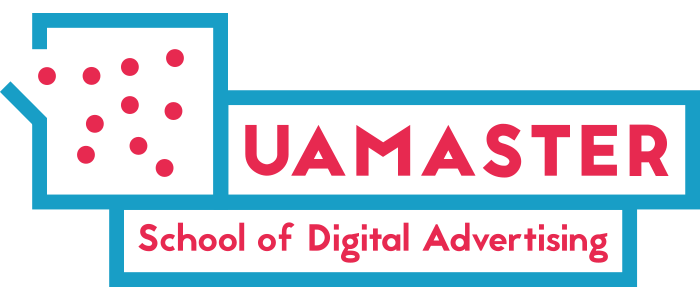 Программа лекции«Ваш бюджет на рекламу»4 Августа 2020 • 15:00 - 18:00Номер блокаТемаМетоды формирования рекламного бюджета8 классических методов формирования рекламного бюджета.
Бюджет и результат. О чем вы должны помнить на старте.Бюджет Performance маркетинга (цель кампании: онлайн продажи, заявки, лидогенерация, звонки и пр)Поисковый маркетинг (PPC, SEO)
РРС в соц.сетях
Прайс-агрегаторы
СРА-платформы
Email
Другие инструментыРасчет бюджета охватных рекламных кампанийМетодологии и метрики. Как учитывать долю рынка и влиять на уровень знания бренда.
Креатив
Видео реклама, на примере в Youtube
Охватная реклама в социальных сетях
Баннерная рекламаГодовой бюджет на Digital – что еще нужно учесть, кроме бюджета на рекламу